แผนส่งเสริมการท่องเที่ยวเทศบาลตำบลเพชรเมืองทองอำเภอแสวงหา จังหวัดอ่างทอง ประจำปีงบประมาณ ๒๕๖๑แผนส่งเสริมการท่องเที่ยวเทศบาลตำบลเพชรเมืองทองอำเภอแสวงหา จังหวัดอ่างทอง ประจำปีงบประมาณ ๒๕๖๑บันทึกข้อความ 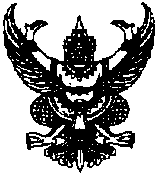 ส่วนราชการสำนักปลัดที่ อท ๗๔๗๐๑ /	วันที่	  เดือน    ตุลาคม    พ.ศ. ๒๕๖๑เรื่อง  รายงานผลการจัดทำแผนส่งเสริมการท่องเที่ยว ประจำปีงบประมาณ ๒๕๖๑--------------------------------------------------------------------------------------------------------------------------เรียน  	นายกเทศมนตรีตำบลเพชรเมืองทอง	เรื่องเดิม ตามที่เทศบาลตำบลเพชรเมืองทองได้ดำเนินการจัดทำแผนการส่งเสริมการท่องเที่ยว เทศบาลตำบลเพชรเมืองทอง อำเภอแสวงหา จังหวัดอ่างทอง ประจำปีงบประมาณ ๒๕๖๑ เพื่อส่งเสริมและประชาสัมพันธ์การท่องเที่ยวในเขตเทศบาลตำบลเพชรเมืองทองให้กับประชาชนในพื้นที่และบุคคลทั่วไป นั้น 	ข้อเท็จจริง บัดนี้การดำเนินงานตามแผนส่งเสริมการท่องเที่ยวเทศบาลตำบลเพชรเมืองทอง อำเภอแสวงหา จังหวัดอ่างทอง ประจำปีงบประมาณ ๒๕๖๑ ได้ดำเนินการเรียบร้อยแล้ว จึงขอรายงานผลดังนี้มีประชาชนในพื้นที่และบุคคลทั่วไปได้มาท่องเที่ยวและมาร่วมกิจกรรมตามแผนส่งเสริมการท่องเที่ยวของเทศบาลตำบลเพชรเมืองทองเพิ่มขึ้นได้ประชาสัมพันธ์ให้ประชาชนในพื้นที่และบุคคลทั่วไปได้รู้จักแหล่งท่องเที่ยวและของดีในพื้นที่เทศบาลตำบลเพชรเมืองทองได้รวบรวมแหล่งท่องเที่ยวและกิจกรรมในพื้นที่เทศบาลตำบลเพชรเมืองทองให้กับบุคคลทั่วไปได้ทราบเพื่อสะดวกในการค้นหาข้อเสนอ เพื่อโปรดทราบ พร้อมนี้ได้แนบหลักฐานรูปถ่ายผู้ร่วมกิจกรรมและผู้เข้ามาท่องเที่ยวในพื้นที่เทศบาลตำบลเพชรเมืองทอง มาพร้อมหนังสือนี้จึงเรียนมาเพื่อโปรดทราบ						 (ลงชื่อ) .……………………………….…							(นางสาวสุนิสา  ยวงลำใย)						                นักพัฒนาชุมชน (ลงชื่อ) ........................................			           (นางชารี  บุญมาทัน)			                       หัวหน้าสำนักปลัด-ความคิดเห็นปลัดเทศบาลตำบลเพชรเมืองทอง	    -ความคิดเห็นปลัดเทศบาลตำบลเพชรเมืองทอง	.........................................................................	      ..................................................................................................................................................	      .........................................................................(ลงชื่อ)ส.ต.ท.					            (ลงชื่อ)	     ( สุพร  บุญเอี่ยม )					( นายกชเดชา  กลุ่มไหม )    ปลัดเทศบาลตำบลเพชรเมืองทอง			            นายกเทศมนตรีตำบลเพชรเมืองทองกิจกรรมระยะเวลาสถานที่ดำเนินการหมายเหตุ๑.กิจกรรมวันเด็ก๑๓ มกราคม ๒๕๖๑เทศบาลตำบลเพชรเมืองทอง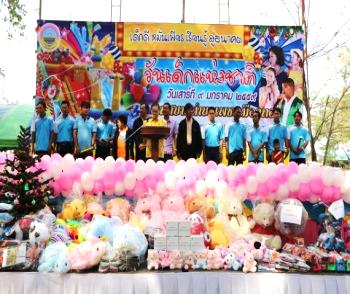 ๒.งานวีรชนคนแสวงหาครั้งที่ ๑๒๒๒- ๒๖ กุมภาพันธ์ ๒๕๖๑ที่ว่าการอำเภอแสวงหา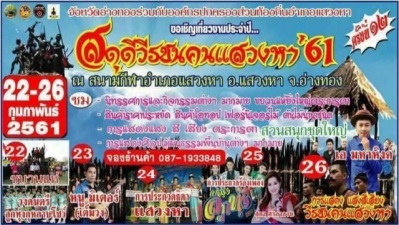 ๓.ล้างห้องน้ำรับสงกรานต์ ๙ เมษายน  ๒๕๖๑วัดในเขตพื้นที่เทศบาลตำบลเพชรเมืองทอง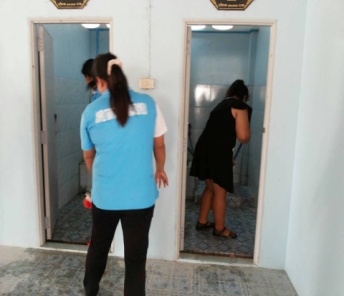 ๔. สืบสานประเพณีสงกรานต์ รดน้ำขอพรผู้สูงอายุ ประจำปีงบประมาณ ๖๑๑๔ เมษายน ๒๕๖๑๑๗ เมษายน ๒๕๖๑๑๕ เมษายน ๒๕๖๑วัดบ้านเพชรวัดทองเลื่อนวัดพวงทอง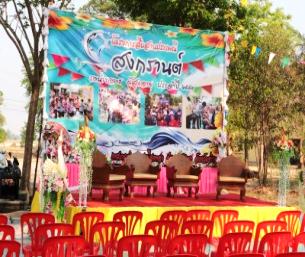 ๕. แห่เทียนพรรษาในวันเข้าพรรษา๒๖  กรกฎาคม  ๒๕๖๑เทศบาลตำบลเพชรเมืองทอง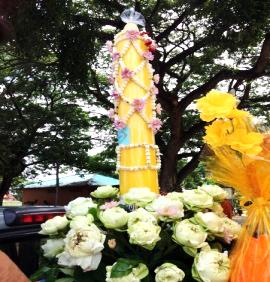 ๖. กีฬาชุมชนสัมพันธ์ เทศบาลตำบลเพชรเมืองทอง ตำบลแสวงหา๖ – ๘  เมษายน ๒๕๖๑เทศบาลตำบลเพชรเมืองทอง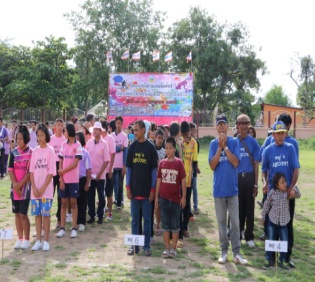 กิจกรรมระยะเวลาสถานที่ดำเนินการหมายเหตุ๗. ส่งเสริมท่องเที่ยวกลุ่ม งาน OTOP ตำบลแสวงหา- ต้นไม้ ผลไม้ประดิษฐ์ -ตะกร้าหวาย- หมู่บ้านปลูกไม้มงคลตลอดปีบ้านสวนอยู่สุขหมู่ที่ ๗ ตำบลแสวงหาหมู่ที่ ๑๒ ตำบลแสวงหาหมู่ที่ ๑๑ บ้านทองเลื่อน ตำบลแสวงหาตลอดปีบ้านสวนอยู่สุขหมู่ที่ ๗ ตำบลแสวงหาหมู่ที่ ๑๒ ตำบลแสวงหาหมู่ที่ ๑๑ บ้านทองเลื่อน ตำบลแสวงหา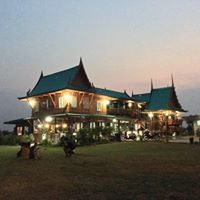 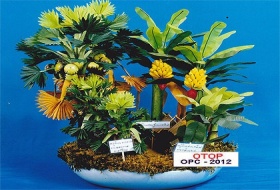 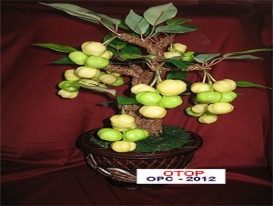 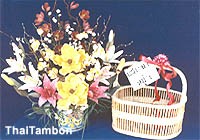 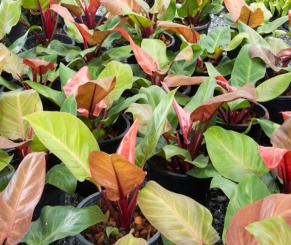 ๑๐. แหล่งท่องเที่ยวประวัติศาสตร์บ้านคูเมืองตลอดปีหมู่ที่ ๘ บ้านคูเมือง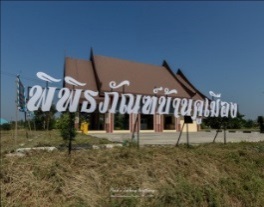 